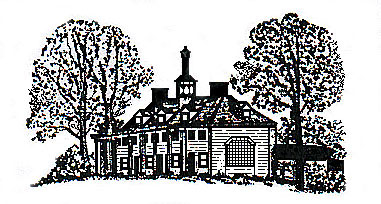 The Mount Vernon Council of Citizens’ Associations, Inc.P.O. Box 203, Mount Vernon, VA 22121-9998				http://www.mvcca.orgJuly 25,2015Chairman Sharon BulovaBoard of Supervisors, County of Fairfax12000 Government Center Parkway, Suite 530Fairfax, Virginia 22035-0071Dear Chairman Bulova:Attached for your information and requested action is Resolution MVCCA-2015-07, “Dangerous Intersection,” approved by the General Council of the Mount Vernon Council of Citizens’ Associations on July 22, 2014, pertaining to the need for turning lanes at the intersection of Main Street and Broadway in the Mount Vernon District.  We request your assistance in seeking funding from [the Governor] to facilitate timely resolution of the existing problem. Please advise if the desired action meets with your support and is feasible to be implemented.Sincerely yours,Josephine Doe		Andrew Elder 		Robert E. Young	Co-Chairs of the Mount Vernon Council of Citizens’ AssociationsContact re MVCCA-2015-07:  Robert Young, 703 360-9999, youngre@gmail.netCC: Office of the Supervisor of Mount Vernon DistrictCC: Committee ChairCC: SecretaryCC: Resolution Tracker, (name of person responsible)